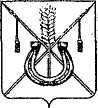 АДМИНИСТРАЦИЯ КОРЕНОВСКОГО ГОРОДСКОГО ПОСЕЛЕНИЯКОРЕНОВСКОГО РАЙОНАПОСТАНОВЛЕНИЕот 13.09.2017   		                                                  			  № 1707г. КореновскОб утверждении перечня отдельных категорий граждан, которым выдается парковочное разрешение на территории Кореновского городского поселения Кореновского районаВ соответствии со статьей 13 Федерального закона от 8 ноября 2007 года № 257-ФЗ «Об автомобильных дорогах и о дорожной деятельности в Российской Федерации и о внесении изменений в отдельные законодательные акты Российской Федерации», постановлением администрации Кореновского городского поселения Кореновского района от 30 августа 2017 года № 1629 «Об утверждении порядка создания и использования, в том числе на платной основе, парковок (парковочных мест), расположенных на автомобильных дорогах общего пользования местного значения на территории Кореновского городского поселения Кореновского района», администрация Кореновского городского поселения Кореновского района п о с т а н о в л я е т:1. Утвердить перечень отдельных категорий граждан, которым выдается парковочное разрешение на территории Кореновского городского поселения Кореновского района (прилагается).2. Общему отделу администрации Кореновского городского поселения Кореновского района (Устинова) официально обнародовать настоящее постановление и обеспечить его размещение на официальном сайте администрации Кореновского городского поселения Кореновского района в информационно-телекоммуникационной сети «Интернет».Контроль за выполнением настоящего постановления возложить на заместителя главы Кореновского городского поселения Кореновского района М.В. Колесову.Постановление вступает в силу после его официального обнародования.Глава Кореновского городского поселенияКореновского района                                                                              Е.Н. ПергунПЕРЕЧЕНЬотдельных категорий граждан, которым выдается парковочное разрешение на территории Кореновского городского поселения Кореновского района1. Работники экстренных служб.2. Инвалиды 1 и 2 групп.3. Владельцы (служащие, работники) учреждений, предприятий, организаций, расположенных напротив (вблизи) парковки, включенной в Перечень парковок на территории Кореновского городского поселения, на которые выдается парковочное разрешение.Начальник отдела строительства администрацииКореновского городского поселения Кореновского района                                                                          Е.А. ПшонкинаПРИЛОЖЕНИЕУТВЕРЖДЕНпостановлением администрации Кореновского городского поселенияКореновского районаот 13.09.2017 № 1707